дуртенсе   сакырылышы                                                      Девятое      заседание                       тугызынсы  ултырышы                                                      четвертого     созыва                  KАРАР                                                                   РЕШЕНИЕ   «20»   июнь  2017  й.                    № 65                            «20  »  июня     2017г.     Об установлении дополнительных оснований признания безнадежными к взысканию недоимки по местным налогам (в том числе отмененным             местным налогам), задолженности по пеням, штрафам по этим налогам,порядка их списанияВ соответствии с пунктом 3 статьи 59 Налогового кодекса Российской Федерации,  Совет сельского поселения Старокамышлинский сельсовет муниципального района Кушнаренковский район Республики Башкортостан решил:1. Установить, что безнадежными к взысканию признаются недоимка и задолженность по пеням и штрафам по местным налогам, числящиеся за отдельными налогоплательщиками, взыскание которых оказалось невозможным в случаях:1) наличия недоимки в сумме, не превышающей 100 рублей, срок взыскания которой в судебном порядке истек, а также начисленной на эту сумму задолженности по пеням и штрафам;2) вынесения судебным приставом-исполнителем постановления об окончании исполнительного производства и возвращение взыскателю исполнительного документа в случаях, установленных пунктами 3,4 части 1 статьи 46 Федерального закона от 2 октября 2007 года № 229-ФЗ «Об исполнительном производстве», но не ранее истечения срока, установленного для предъявления исполнительных документов к исполнению;3) наличия недоимки, задолженности по пеням и штрафам у умерших или объявленных умершими физических лиц, наследники которых не вступили в право наследования в установленный срок;4) наличия задолженности по уплате пеней, срок взыскания которой в судебном порядке истек, при отсутствии недоимки, на которую они начислены;5) наличия недоимки и задолженности по пеням и штрафам по местным налогам, числящиеся за налогоплательщиками, являющимися физическими лицами, взыскание налоговыми органами которых оказалось невозможным в связи с истечением трехлетнего срока давности  (согласно ст.196 ГК РФ) с момента их возникновения;6) наличия недоимки и задолженности по пеням и штрафам по местным налогам, числящиеся за налогоплательщиками, являющимися физическими лицами, взыскание налоговыми органами которых оказалось невозможным в связи с истечением срока подачи заявления в суд о взыскании задолженности, образовавшейся по состоянию на 01 января 2014 года;7) наличия задолженности организаций и физических лиц по отмененным местным налогам (в полном объеме по состоянию на дату вынесения решения о списании задолженности, за исключением сумм задолженности, включенных в реестр требований кредиторов по организациям, физическим лицам, находящимся в процедурах банкротства).Суммы задолженности организаций и физических лиц, по отмененным местным налогам, уплаченные до издания настоящего Решения, возврату не подлежат.2. Документами, подтверждающими наличие дополнительных оснований, предусмотренных частью 1 настоящей статьи, являются:1) справка налогового органа о суммах недоимки и задолженности по пеням и штрафам с приложенной к ней расшифровкой периода образования задолженности   при наличии обстоятельств, предусмотренных пунктами 1-7 части 1 настоящего решения;2) копия постановления судебного пристава-исполнителя об окончании исполнительного производства и о возвращении взыскателю исполнительного документа - при наличии обстоятельств, предусмотренных пунктом 2 части 1 настоящего решения;3) сведения о факте регистрации акта гражданского состояния о смерти физического лица, представляемые органами записи актов гражданского состояния, или копия свидетельства о смерти физического лица или копия решения суда об объявлении физического лица умершим – при наличии обстоятельств, предусмотренных пунктом 3 части 1 настоящего решения. 3. Решение о признании безнадежными к взысканию и списании недоимки и задолженности по пеням и штрафам физических лиц по местным налогам принимается налоговым органом по месту учета физического лица.4. Обнародовать настоящее решение в здании администрации сельского поселения Старокамышлинский сельсовет муниципального района Кушнаренковский район Республики Башкортостан.5. Настоящее решение вступает в силу после официального обнародования.Глава сельского поселенияСтарокамышлинский сельсоветмуниципального районаКушнаренковский районРеспублики Башкортостан                                                                  Р.Л.ГалиевБашkортостан  РеспубликАҺыКушнаренко районы муниципаль районыныҢИске Камышлы ауыл советы ауыл билӘмӘҺе Совет452253, Иске Камышлы ауылы, Yзэк урамы , 56                Тел. 5-59-22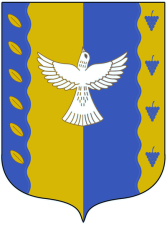 Республика  БашкортостанСовет сельского поселения Старокамышлинский  сельсовет  муниципального  района Кушнаренковский район 452253, с. Старые Камышлы, ул. Центральная, 56 Тел. 5-59-22   